Sample test exercises: speakingA: Asking the way (Dialogisches Sprechen)Student 1: You are a tourist from England who is at the station in XXX.Student 2: You are at the station in XXX. A tourist comes and asks you the way.B: Explain the way to…. (Monologisches Sprechen)the supermarketthe churchthe shoe shop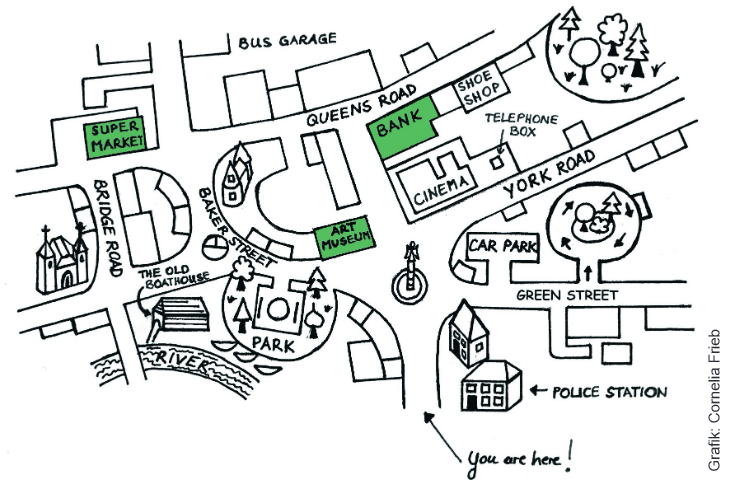 C: Choose one of the topics and prepare a little speech.D: PET- Speaking test: Sights in New York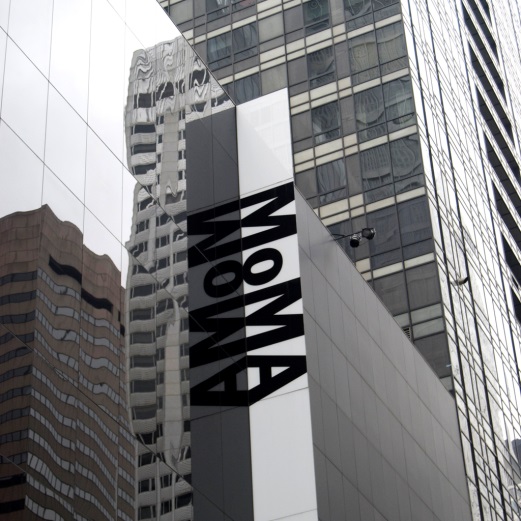 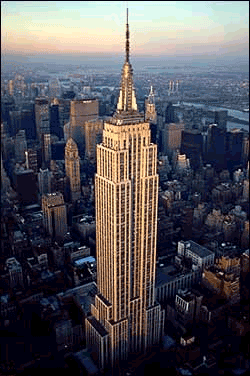 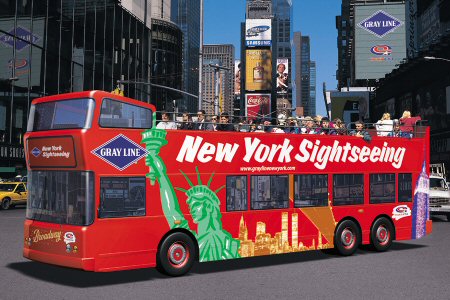 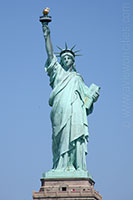 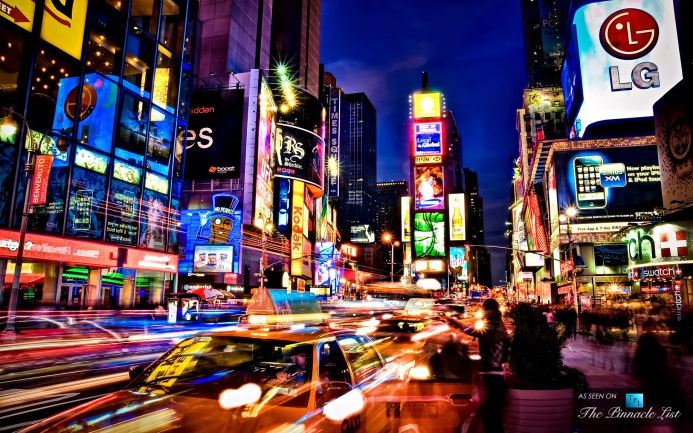 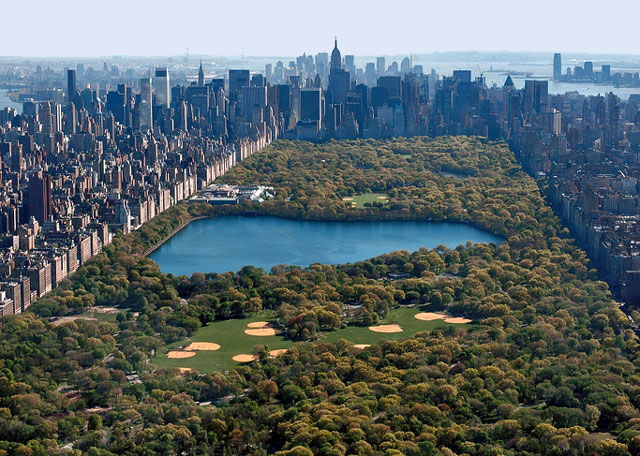 1. Ask the way to .....2. Ask how far it is.3. Ask if you have to take the bus or if you can go on foot.4. Ask if there is something interesting to see in town.5. Thank the person for her/ his help.1. The tourist asks you the way. Explain the way. 2. The tourist asks you how far it is. Explain it. 3. The tourist asks you if he can take the bus or should walk.Give him the information he needs. 4. The tourist asks you if there is something else to see.Give a tip.5. Say goodbye to the tourist.Times Square- Midtown Manhattan- Broadway- famous for theatres- theatre tradition- no row “I” in the theatre – confusing with number 1.Central Park- green oasis- 6% of the total area of Manhattan- 38 million visitors every year- run, walk, jog, play baseball, chess, go fishing- 9000 benchesStatue of Liberty- first glimpse of new life- French sculptor – Frédéric Auguste Bartholdi- opened in 1886- walk up to the crown- made of copperThe Museum of Modern Art (MoMA)- located on 53rd Street- most important museum of modern art- 150’000 pieces, paintings, sculptures, photographs- 3 million visitors a year- 1958 fire on the second floor 